
Nr sprawy: Or.271.1.2021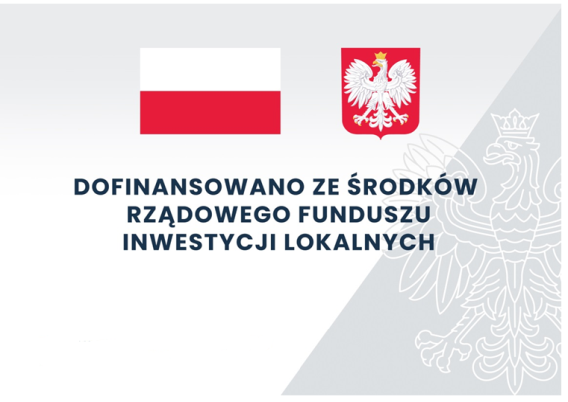 ...........................................................                                                                                                                                                                                                             Załącznik nr 7 do SWZ(pieczęć adresowa Wykonawcy)                                                                                                                                                        ( załącznik składany na wezwanie zamawiającego)Wykaz osób 
skierowanych przez wykonawcę do realizacji zamówienia publicznego,w szczególności odpowiedzialnych za świadczenie usług, kontrolę jakości lub kierowanie robotami budowlanymi, 
wraz z informacjami na temat ich kwalifikacji zawodowych, uprawnień, doświadczenia i wykształcenia niezbędnych do wykonania zamówienia publicznego, a także zakresu wykonanych przez nie czynności oraz informacją o podstawie do dysponowania tymi osobamiOświadczam/y, że następujące osoby, które będą uczestniczyć w wykonywaniu zamówienia, posiadają wymagane przez Zamawiającego uprawnieniaOświadczam, że w/w osobę/y przeznaczam do wykonania przedmiotowego zamówienia i powyższe dane jestem w stanie udowodnić przedkładając stosowne dowody w terminie wyznaczonym przez ZamawiającegoUwaga: Wykonawca powinien wskazać, na jakiej podstawie będzie dysponował osobami wskazanymi do realizacji zamówienia (np. umowa o pracę, umowa zlecenie, umowa o dzieło,  potencjał podmiotu trzeciego zgodnie z art. 26 ust 2b ustawy Pzp itp.). * Pod pojęciem „dysponowania pośredniego”  należy rozumieć powoływanie się na osoby zdolne do wykonania zamówienia nalężące do innych podmiotów, tj. podmiotów, które dysponują takimi osobami, na czas realizacji zamówienia w celu wykonania pracy związanej  z wykonaniem tego zamówienia, np. oddelegują pracownika.           ** Pod pojęciem „dysponowania bezpośredniego” należy rozumieć przypadek, gdy tytułem prawnym do powoływania się przez Wykonawcę na dysponowanie osobami zdolnymi do wykonania zamówienia jest stosunek prawny istniejący bezpośrednio pomiędzy Wykonawcą a osobami, na dysponowanie którymi wykonawca się powołuje. Bez znaczenia jest tutaj charakter prawny takiego stosunku, tj. może to być umowa o pracę, umowa zlecenia, umowa przedwstępną, czy też z samozatrudnienie się osoby fizycznej prowadzącej działalność gospodarczą.*** Za uprawnienia równoważne zamawiający uzna uprawnienia budowlane zdobyte na podstawie wcześniej obowiązujących przepisów oraz uznane na zasadach określonych w ustawie o zasadach uznawania kwalifikacji zawodowych nabytych w państwach członkowskich Unii Europejskiej (Dz. U. z 2020 r., poz.2020), których zakres uprawnia do pełnienia wskazanej funkcji przy realizacji przedmiotu zamówienia.Data: ………………………….                                                                                                ………………………………………………….                                                                                                                                                                                                                                                                                     Podpis upełnomocnionych przedstawicieli wykonawcy (ów)Lp.Imię i nazwisko Kwalifikacje zawodowe/uprawnieniaZakres powierzonych czynnościInformacja o podstawiedo dysponowania tymi osobamiInformacja o podstawiedo dysponowania tymi osobamiLp.Imię i nazwisko Kwalifikacje zawodowe/uprawnieniaZakres powierzonych czynnościDysponowanie pośrednie*( należy wskazać formę współpracy np. umowa zlecenia, umowa o dzieło)Dysponowanie bezpośrednie**(należy wskazać formę współpracy np., umowa o pracę, umowa zlecenie, umowa o dzieło, itp)1.Kierownik budowy –osoba posiadająca uprawnienia budowlane do kierowanie robotami budowlanymi w specjalności konstrukcyjno-budowlanej 
( lub odpowiadające im równoważne*** uprawnienia budowlane do kierowania robotami budowlanymi).Numer decyzji o przyznanych uprawnieniach …………………………….Wydana dnia ……………………………… przez ………………………………………Zakres uprawnień ………………………....…………………………………………2.